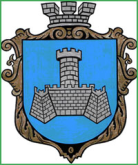 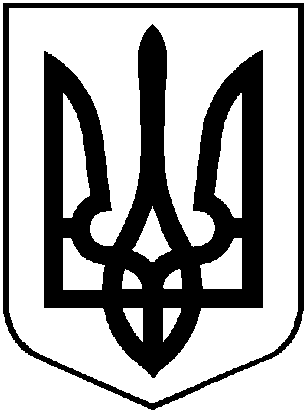 УкраїнаМІСТО ХМІЛЬНИКВІННИЦЬКОЇ ОБЛАСТІРОЗПОРЯДЖЕННЯМІСЬКОГО ГОЛОВИвід 21.12. 2020 року                                                            №475-рПро створення комісії з інвентаризації активів та зобов’язань Березнянськоїсільської ради      Враховуючи рішення 2 сесії міської ради 8 скликання від 18.12.2020 року №24 «Про початок реорганізації сільських рад шляхом приєднання до Хмільницької міської ради», з метою проведення інвентаризації активів та зобов’язань Березнянської сільської ради, відповідно до Положення про інвентаризацію активів та зобов’язань, затвердженого наказом Міністерства Фінансів України від 02.09.2014 року №879, керуючись ст. 42, 59 Закону України  «Про місцеве самоврядування в Україні»:Створити комісію в складі:Загіка Володимир Михайлович – заступник міського голови з питань діяльності виконавчих органів міської ради, голова комісії. Титула Андрій Петрович – староста населених пунктів (сіл): Соколова, Березна, Крупин, Чудинівці, Куманівці,  заступник голови комісії. Нечипорук Лідія Іванівна – головний бухгалтер Березнянської сільської ради, секретар комісії.Члени комісії: Загниборода Михайло Миколайович – начальник управління містобудування і архітектури міської ради, головний архітектор міста. Єрошенко Світлана Степанівна – начальник відділу бухгалтерського обліку – головний бухгалтер міської ради.Коведа Галина Іванівна – начальник управління освіти  Хмільницької міської ради.Києнко Галина Григорівна – завідувач сектору комунальної власності управління                ЖКГ та КВ Хмільницької міської ради.Підвальнюк Юрій Григорович – начальник управління агро економічного розвитку          та євроінтеграції Хмільницької міської ради.Поліщученко Руслана Миколаївна – начальник архівного відділу Хмільницької       міської ради.Романюк Ніна Володимирівна – колишній сільський голова Березнянської сільської       ради (за згодою).Сташок Ігор Георгійович – начальник управління ЖКГ та КВ Хмільницької міської      ради.Тишкевич Світлана Вікторівна – начальник відділу земельних відносин Хмільницької      міської ради.Тищенко Тетяна Петрівна – начальник фінансового управління Хмільницької міської       ради.Цупринюк Юлія Степанівна – начальник відділу культури та туризму Хмільницької        міської ради.                                                                                                                          Комісії приступити до роботи з 21.12.2020 року.Комісії скласти акти інвентаризації.Контроль за виконанням цього розпорядження залишаю за собою.            Міський голова                                                        М.В. Юрчишин          